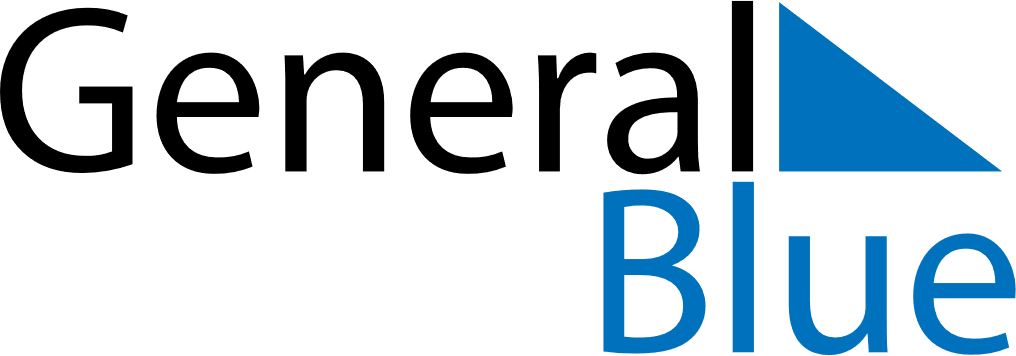 August 2021August 2021August 2021August 2021August 2021Central African RepublicCentral African RepublicCentral African RepublicCentral African RepublicCentral African RepublicCentral African RepublicCentral African RepublicCentral African RepublicSundayMondayTuesdayWednesdayThursdayFridaySaturday1234567891011121314Independence Day15161718192021Assumption22232425262728293031NOTES